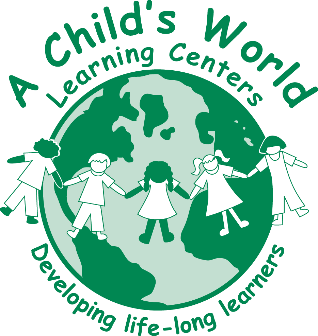 For more than two decades A Child’s World Learning Centers, winner of the 2015 Triad Moms on Main Choice Award for Favorite Child Care Facility in the Winston-Salem area, have provided exceptional care, love and education to more than 6,000 area children. Our schools in North Carolina are located in Downtown Winston-Salem, South Winston-Salem, Bermuda Run, and Clemmons.  For more information about us, visit our website at www.achildsworldnc.com.
Join our talented team as a Teacher who will impact the lives of children every day, developing them into life-long learners. This position reports to the Director and performs a variety of activities that ensures age- appropriate learning and maintains the health and safety of the group.Responsibilities:Enthusiastically greet and engage with parents at drop-off and pick-up times.Maintain a positive relationship with parents.Inputs each child’s daily activities into an interactive app for parents in a consistent, timely and accurate manner throughout the day. Talks to parents every day about child’s activities.Create a soft, calm, safe and loving environment.Create lesson plans and executes daily scheduled activities for children, with a focus on Language Development, Social Skills, and Gross Motor/Coordination Skills.Ensure classroom newsletter and bulletin boards inside and outside of respective classroom are up-to-date and accurate. Ensure the daily care of every child by following all licensing guidelines and implementing all ACWLC company standards.Conduct guided classroom tours to potential new parents.Clean and organize classroom every day.Works cooperatively with and directs TA and support staff. Qualifications: Associate’s Degree in Early Childhood Education or related field preferred. Bachelor’s Degree preferred.North Carolina Early Childhood Credentials (NCECC) required A minimum of two to three years of experience in a licensed child care facilityCurrent qualifying letter from the North Carolina DCDEE preferredKnowledge of growth process of children infants to school age Knowledge of activities that stimulate childrenKnowledge of safety issues surrounding childrenSkills in patienceSkills in relaying positive reinforcementSkills in positive communicationSkills in time managementAbility to organize environmentAbility to plan and prioritize workAbility to move & react quicklyAbility to communicate effectively (audibly, verbally, visually)Ability to assess surroundings/situations & to make decisions regarding children’s needsAbility to stand, walk, reach, and lift up to 25 pounds frequently. Ability to climb or balance and lift up to 50 pounds occasionally.Benefits: Health Insurance Dental BenefitsPaid VacationPaid HolidaysChild Care Tuition Discounts
Upon Employment Offer:Must complete and pass a criminal background check.Must meet state-required basic health requirements.Complete all necessary ACWLC employment and payroll forms.A Child’s World Learning Center is an Equal Employment Opportunity (EEO) Employer.No phone inquiries please.Email resume to info@achildsworldnc.com